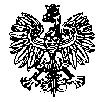 KOMENDA  WOJEWÓDZKA  POLICJIz siedzibą w RadomiuSekcja Zamówień Publicznych	ul. 11 Listopada 37/59,      26-600 Radom                                                                                                                            tel. 47 701 31 03                                  ZP- 1023/22	      Radom, dnia  05.12.2022	     WYKONAWCYInformacja z otwarcia ofertPrzedmiot zamówienia:  Zakup wraz z dostarczeniem sprzętu informatycznego  dla potrzeb jednostek Policji garnizonu mazowieckiego Tryb udzielenia zamówienia: tryb podstawowy bez negocjacji					Nr spr. 77/22Zamawiający - Komenda Wojewódzka Policji z siedzibą w Radomiu, działając na podstawie art. 222  ust. 5 ustawy z dnia 11 września 2019r. Prawo zamówień publicznych ( Dz. U. z 2022r. poz. 1710 z późn. zm. ) informuje, iż w wyznaczonym przez Zamawiającego terminie tj. do dnia 02.12.2022r., do godziny 10:00 – wpłynęły 2 oferty  w przedmiotowym postępowaniu prowadzonym za pośrednictwem platformazakupowa.pl pod adresem: https://platformazakupowa.pl/pn/kwp_radom       Nazwy albo imiona i nazwiska oraz siedziby lub miejsca prowadzonej działalności gospodarczej albo miejsca zamieszkania Wykonawców, których oferty zostały otwarte, ceny lub koszty zawarte w ofertach:Oferta nr 1FORTI Krzysztof Jurek ul. Marii Curie Skłodowskiej 1826-600 RadomZadanie nr 1Cena brutto- 19 434,00  zł Zadanie nr 2Cena brutto-  9 963,00 złZadanie nr 3Cena brutto- 8 437,80 zł Zadanie nr 4Cena brutto-  2 690,01 zł Zadanie nr 5Cena brutto-  14 637,00  zł Oferta nr 2JM DATA Sp.zo.o Sp.kUl. Zwoleńska 65A04-761 Warszawa Zadanie nr 5Cena brutto- 9 692,40  zł        Z poważaniemKIEROWNIK								Sekcji Zamówień Publicznych								        KWP zs. w Radomiu									Justyna KowalskaInformację z otwarcia ofert opublikowano na platformie zakupowej Open Nexus, pod adresem www.platformazakupowa.pl/pn/kwp_radom w dniu  05.12..2022Opr. E.P.G